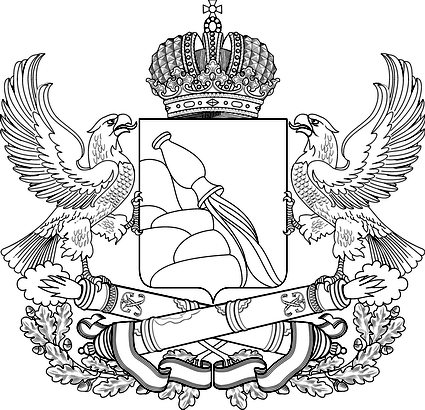 ДЕПАРТАМЕНТ ИМУЩЕСТВЕННЫХ И ЗЕМЕЛЬНЫХ ОТНОШЕНИЙВОРОНЕЖСКОЙ ОБЛАСТИПРИКАЗ29.05.2017                                                                                                  № 1114г. ВоронежО внесении изменений в приказ департамента имущественных и земельных отношений Воронежской области от 06.12.2016 № 1967 «Об утверждении плана мероприятий ведомственного контроля в сфере закупок на 2017 год»В связи с проведением в департаменте имущественных и земельных отношений Воронежской области организационно-штатных мероприятий п р и к а з ы в а ю:1. Внести изменения в план мероприятий ведомственного контроля в сфере закупок для обеспечения нужд Воронежской области в департаменте имущественных и земельных отношений Воронежской области, утвержденный приказом департамента имущественных и земельных отношений Воронежской области от 06.12.2016 № 1967 «Об утверждении плана мероприятий ведомственного контроля в сфере закупок на 2017 год», изложив строки 4, 5 в следующей редакции:«                                                                                                                                               » 2. Отделу аналитической и административной работы департамента (Ишутин) обеспечить размещение настоящего приказа на официальном сайте департамента и в информационной системе «Портал Воронежской области сети Интернет».3. Отделу документационного обеспечения и кадровой работы департамента (Пантелеева) обеспечить ознакомление членов комиссии по осуществлению ведомственного контроля с настоящим приказом под личную подпись.4. Контроль за исполнением настоящего приказа оставляю за собой.Руководитель департамента		                              			        С.В. ЮсуповКазенное учреждение Воронежской области «Управление по работе с областным имуществом»394006, г. Воронеж, пл. Ленина, 12Соблюдение требований законодательства при осуществлении закупок товаров, работ и услуг за 2016 год.документарноеАвгуст 2017 годаКомиссия по осуществлению ведомственного контроляКазенное учреждение Воронежской области «Фонд государственного имущества»394018, г. Воронеж, ул. Средне-Московская, 12Соблюдение требований законодательства при осуществлении закупок товаров, работ и услуг за 2016 год.документарноеОктябрь 2017 годаКомиссия по осуществлению ведомственного контроля